14.07.2021BI-СИСТЕМА — ЭФФЕКТИВНЫЙ ИНСТРУМЕНТ ДЛЯ РАБОТЫ С МИКРОДАННЫМИ ПЕРЕПИСИСтатистика в России станет более открытой для населения. О новых решениях и планах 13 июля сообщили представители правительства, Счетной палаты, Казначейства РФ и Росстатана пресс-конференции в МИЦ «Известия» на тему «Открытые данные в России. Новые вызовы и задачи». «Открытость данных  — один из результатов цифровизации ведомств. Количество таких данных планомерно растет. Но остаются сложности с их поиском конкретным пользователем, бизнесом. Наша задача — создание удобных инструментов для доступа к информации, обратная связь с потребителем и запуск новых сервисов на основе открытых данных», — сказал директор Департамента развития цифровой экономики Минэкономразвития России Василий Пушкин.Чтобы информация стала более доступной и понятной гражданам, Росстат пошел на серьезные новации: помимо машиночитаемых, стал внедрять более наглядные форматы и запустил на сайте BI-систему — специальную витрину данных. Ярким примером открытости и новых возможностей работы со статистической информацией станет публикация на BI-витрине микроданных первой цифровой Всероссийской переписи населения — одного из ключевых проектов Росстата. Цифровизация переписи позволит увеличить скорость передачи, точность и отслеживаемость данных, а опубликованные итоги дадут возможность правительству, бизнесу и обществу принимать важнейшие решения.«Раньше статистика работала исключительно на государство. Доступ к полным данным был ограничен, до населения доходили, по сути, только небольшие финальные цифры. Сейчас ситуация в корне меняется. Под перепись 2020 года создается отдельный интернет-ресурс, где будет публиковаться вся информация по итогам переписи в виде информационных витрин, в простом наглядном виде. Плюс мы планируем впервые разместить еще и микроданные, на основе которых эксперты сами смогут строить необходимые расчеты», — сообщил глава Росстата Павел Малков.До конца года планируется опубликовать данные по 100 показателям муниципальной статистики 20 субъектов РФ — электронные паспорта муниципальных районов и городских округов. Такие данные могут принести большую пользу малому и среднему бизнесу в регионах, считает директор АНО «Информационная культура» Иван Бегтин.«Необходимо сбалансировать доступность данных по экономической жизни и микроданных, которые касаются качества жизни на уровне муниципалитетов. Сейчас у нас есть большие открытые данные, но в основном это не то, что бизнес мог бы использовать», — полагает он. Рост открытости данных в России, в том числе данных Росстата, отметили и в Счетной палате РФ.По итогам 2020 года Федеральная служба государственной статистикиполучила от экспертов палаты максимальную оценку открытости (ААА) и вошла в число лидеров рейтинга самых открытых ведомств страны. По результатам оценки сайтов электронный ресурс Росстата набрал максимум из 24 возможных баллов. Составители рейтинга характеризуют Росстат как одного из лидеров, располагающих «наиболее профессиональными подходами к раскрытию информации». Ведомство, по оценке экспертов, «заметно реорганизовало подход к публикации открытых данных».В Росстате отмечают, что персональные данные в ходе предстоящей цифровой переписи населения собираться не будут, а вся опубликованная статистика по ее итогам останется полностью обезличенной. По микроданным переписи невозможно будет выявить ни одного конкретного человека, но они позволят получить детальный статистический портрет населения в любом необходимом разрезе и направлении.Всероссийская перепись населения пройдет с 1 по 31 октября 2021 года с применением цифровых технологий. Главным нововведением предстоящей переписи станет возможность самостоятельного заполнения с 1 по 25 октября жителями России электронного переписного листа на портале Госуслуг (Gosuslugi.ru). При обходе жилых помещений переписчики будут использовать планшеты со специальным программным обеспечением. Также переписаться можно будет на переписных участках, в том числе в помещениях многофункциональных центров оказания государственных и муниципальных услуг «Мои документы».Медиаофис Всероссийской переписи населенияmedia@strana2020.ruwww.strana2020.ru+7 (495) 933-31-94https://vk.com/strana2020https://ok.ru/strana2020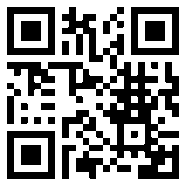 